Муниципальное бюджетное дошкольное образовательное учреждение детский сад № 8 муниципального образования Тимашевский районКонспект занятия по ознакомлению с окружающим в первой младшей группе. Тема: «Купание куклы Аленушки».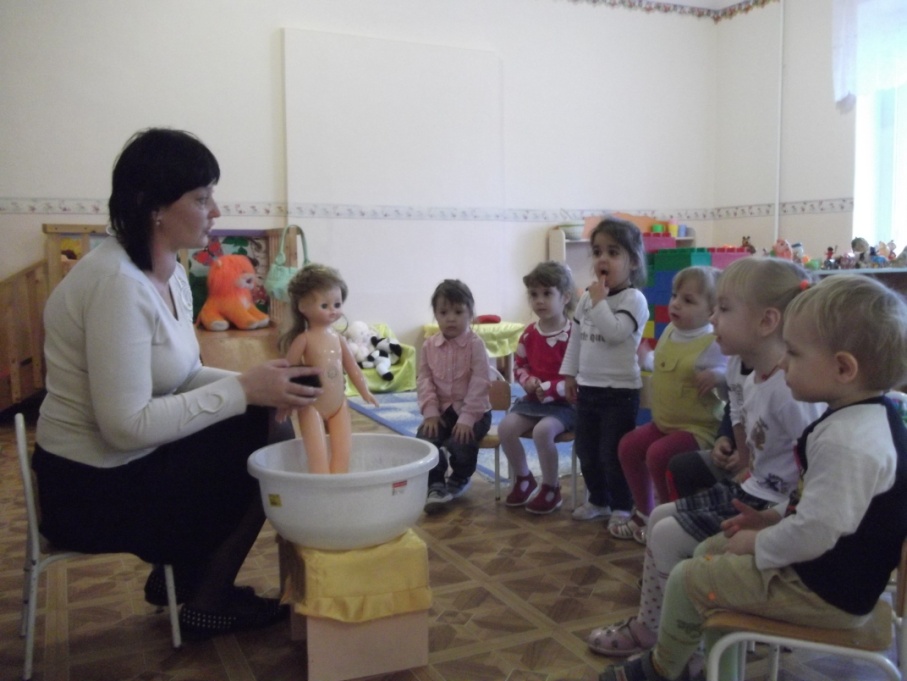                                                              Воспитатель МБДОУ № 8Прокопец Елена Андреевнаг.Тимашевск2013г.Программное содержание. Продолжать знакомить детей с предметами ближайшего окружения. Прививать детям культурно-гигиенические навыки, необходимость и польза умывания, купания.  Познакомить с разным состоянием воды (холодная, горячая, теплая). Продолжать работать над развитием общей моторики и координации движения у детей. Развивать восприятие, внимание, умение общаться в процессе игры, отвечать на вопросы воспитателя.Словарная  работа: Тазик,  мыло, полотенце,  намыливать,  смывать,  холодная, горячая,  теплая,  вытирать.  Материал  к  занятию: Принадлежности для купания (тазик, мыло, мыльница, губка, полотенце), кроватка, коррекционная дорожка ( ребристая доска).Предварительная работа: Игры с куклой и другими игрушками. Обращать внимание детей на предметы ежедневного пользования в режимных процессах.Ход занятия.Воспитатель: Дети, сегодня мы пойдем в гости к кукле Аленушке. А чтобы до нее дойти, нам нужно пройти по дорожке, преодолевая препятствие.(ходьба по ребристой доске).Дети подходят к домику, слышат плач ребенка (звучит запись).Воспитатель достает из домика куклу, завернутую в пеленку.Воспитатель:  Посмотрите, Аленушка плачет. Давайте ее успокоим.- Как ее можно успокоить? Дети: Покачать, погладить.Воспитатель: Умницы! Да, можно ее покачать, спеть колыбельную, погладить!Воспитатель качает куклу, читает отрывок из стихотворения Е. Благининой «Аленушка».А у нас есть девочка, зовут ее Аленушка,Девочка -припевочка, светлая головушка.Целый день «Уа-уа»Вот и все ее слова.- Аленушка никак не успокаивается! Что же нам делать?- Давайте развернем Аленушку и посмотрим ,что с ней случилось.Разворачивают куклу.- Ах, ты, девочка чумазая!Где ты носик так измазала? Воспитатель : Ребята, что нужно сделать , чтобы Аленушка стала чистой?Дети: Нужно куклу искупать.Воспитатель: Правильно, давайте искупаем  куклу.Мы не ляжем рано спать, Дочку надобно купатьТеплую водичку льем на нашу птичкуОй, с гуся - водаС Аленушки худоба!Дайте мне пеленку, Завернуть Аленку!Воспитатель:  Потрогайте водичку. Какая она холодная или теплая? (Дети пробуют  воду).Дети: Холодная.Воспитатель: Можно купать куколку в такой воде? Дети: Нет.Воспитатель: Что нужно сделать, чтобы вода стала теплой.Дети: Добавить горячей.Воспитатель: Дети, попробуйте, какая стала вода? (Дети пробуют  воду).Дети: Теплая.Воспитатель:  Правильно, теплая водичка. Молодцы! А, что еще нужно для купания?Дети: Мыло, губка, полотенце. (Воспитатель показывает принадлежности).Воспитатель: А сейчас мы посадим куколку  в тазик. Намылим губку мылом, потрем куколку губкой. (Воспитатель моет куклу). А теперь Соня будет мыть, иди сюда. Дети, что делает Соня? (Соня моет куклу. Воспитатель читает потешку).Водичка, водичка,Умой Аленушке личико,Чтобы глазоньки блестели,Чтобы щечки краснели,Чтоб смеялся роток,Чтоб кусался зубок.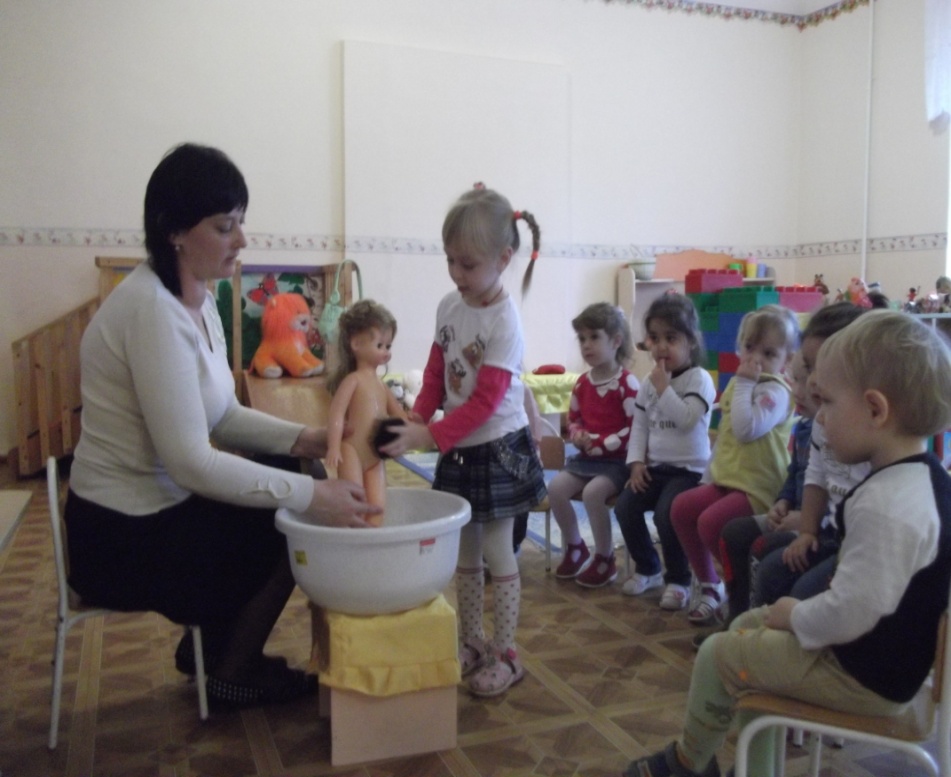 Воспитатель:  Вот мы и помыли мылом Аленушку. Молодец, Соня! А теперь ее надо ополоснуть чистой водой, чтобы мыло смыть. Иди, Настя, помоги мне. Что мы делаем? ( Воспитатель поливает куклу чистой водой).Дети:  Поливаем.Воспитатель: Вот, теперь все! Аленушка чистая. Завернем ее в чистое полотенце. Иди, Даня, заверни Аленушку. Во что ты ее завернул?( В чистое полотенце).Воспитатель: Молодцы! Все вы мне помогали. Аленушка вам говорит «спасибо». Она устала. Положим ее спать и споем ей песенку. (Кладет куклу в кровать. Поет ,дети тихо подпевают).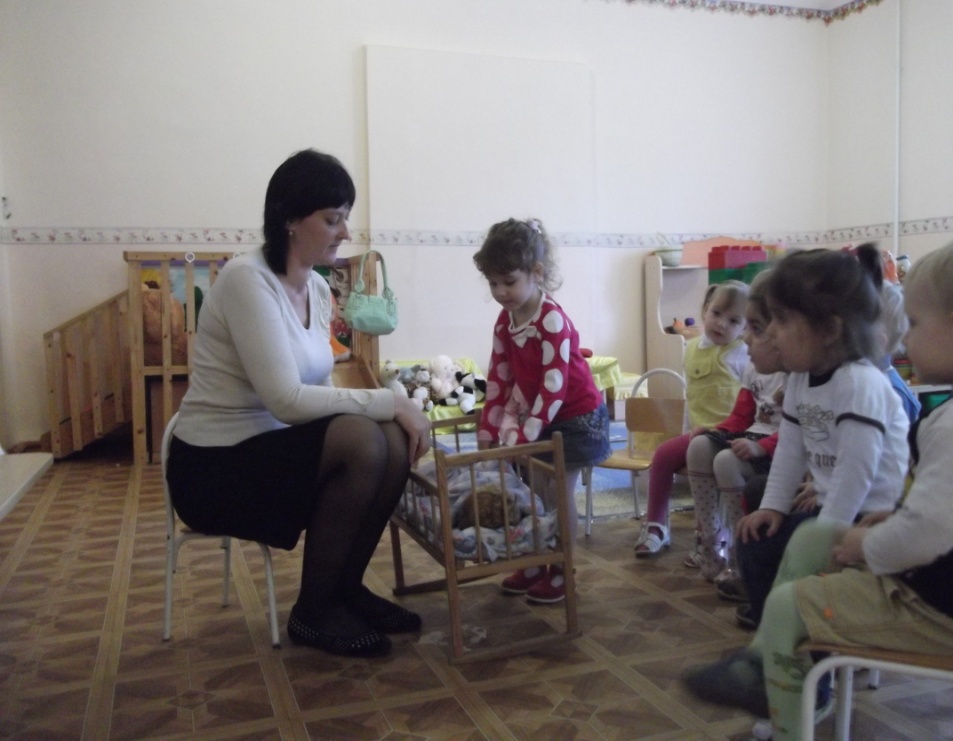 Баю-баю-баю.                                  Аленушку качаю (дети укачивают).Аленушка устала,Целый день играла.Воспитатель: Аленушка уснула, тихо уходим, не разбудите Аленушку. (Дети на носочках уходят).